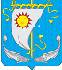 АДМИНИСТРАЦИЯ МУНИЦИПАЛЬНОГО ОБРАЗОВАНИЯ «АНДЕГСКИЙ  СЕЛЬСОВЕТ»НЕНЕЦКОГО АВТОНОМНОГО ОКРУГАПОСТАНОВЛЕНИЕот 07.02.2018  № 5   д. Андег, НАОРуководствуясь Постановлением Правительства Российской Федерации от 28.01.2006 № 47 «Об утверждении Положения о признании помещения жилым помещением, жилого помещения непригодным для проживания и многоквартирного дома аварийным и подлежащим сносу или реконструкции», Администрация МО «Андегский сельсовет» НАО постановляет:Утвердить  прилагаемый  Порядок создания  межведомственной комиссии для оценки жилых помещений жилищного фонда Российской Федерации, многоквартирных домов, находящихся в федеральной собственности, муниципального жилищного фонда и частного жилищного фонда на территории муниципального образования «Андегский сельсовет»  Ненецкого автономного округа.Настоящее постановление вступает в силу после его официального опубликования (обнародования).Глава МО «Андегский  сельсовет» НАО                                                     В.Ф. Абакумова			 Приложениек Постановлению АдминистрацииМО «Андегский сельсовет» НАОот 07.02.2018  № 5Порядок создания  межведомственной комиссии для оценки жилых помещений жилищного фонда Российской Федерации, многоквартирных домов, находящихся в федеральной собственности, муниципального жилищного фонда и частного жилищного фонда на территории муниципального образования «Андегский сельсовет»  Ненецкого автономного округа1. Общие положения1.1. Межведомственная  комиссия для оценки жилых помещений жилищного фонда Российской Федерации, многоквартирных домов, находящихся в федеральной собственности, муниципального жилищного фонда и частного жилищного фонда на территории муниципального образования «Тиманский сельсовет»  Ненецкого автономного округа создается в целях проведения оценки соответствия жилого помещения установленным в Положении о признании помещения жилым помещением, жилого помещения непригодным для проживания и многоквартирного дома аварийным и подлежащим сносу или реконструкции», утвержденным Правительства Российской Федерации от 28.01.2006 № 47 (далее – Положение утвержденное Правительством РФ) требованиям.1.2.  Комиссия в своей деятельности руководствуется  Жилищным кодексом Российской Федерации, Положением утвержденным Правительством РФ, иными нормативными правовыми актами Российской Федерации, правовыми актами муниципального образования  «Андегский сельсовет»  Ненецкого автономного округа,  настоящим Порядком.1.3. Комиссия создается постановлением Администрации муниципального образования «Андегский сельсовет» Ненецкого автономного округа (далее – Администрация муниципального образования).2. Состав КомиссииСостав Комиссия утверждается постановлением Администрации муниципального образования.В состав Комиссии включаются:представители Администрации муниципального образования; представители органов, уполномоченных на проведение регионального жилищного надзора, муниципального жилищного контроля, государственного контроля и надзора в сферах санитарно-эпидемиологической, пожарной, промышленной, экологической и иной безопасности, защиты прав потребителей и благополучия человека,  на проведение инвентаризации и регистрации объектов недвижимости, находящихся в городских и сельских поселениях, других муниципальных образованиях, а также в случае необходимости - представители органов архитектуры, градостроительства и соответствующих организаций, эксперты, в установленном порядке аттестованные на право подготовки заключений экспертизы проектной документации и (или) результатов инженерных изысканий.Собственник жилого помещения (уполномоченное им лицо), за исключением представителя Администрации муниципального образования, привлекается к работе в Комиссии с правом совещательного голоса.Собственник жилого помещения (уполномоченное им лицо), за исключением органов и (или) организаций, привлекается к работе в комиссии с правом совещательного голоса и подлежит уведомлению о времени и месте заседания комиссии в порядке, установленном настоящим Порядком.Председателем Комиссии назначается должностное лицо Администрации муниципального образования.Организация деятельности Комиссии3.1. Основной формой работы Комиссии является заседание. Заседание Комиссии оформляется протоколом.3.2. Заседание Комиссии проводятся по мере поступления заявлений  собственника помещения, осуществляющего полномочия собственника в отношении оцениваемого имущества, правообладателя или гражданина (нанимателя) либо на основании заключения органов государственного надзора (контроля) по вопросам, отнесенным к их компетенции.3.3. Заседание Комиссии считается правомочным, если на нем присутствует более половины ее членов. Члены Комиссии, собственник жилого помещения (уполномоченное им лицо) извещаются о времени и месте проведения заседания не позднее чем за 3 календарных дня до заседания Комиссии.3.4. Комиссия рассматривает поступившее заявление или заключение органа государственного надзора (контроля) в течение 30 дней с даты регистрации и принимает решение (в виде заключения), указанное в пункте 3.5. настоящего Порядка, либо решение о проведении дополнительного обследования оцениваемого помещения.В ходе работы комиссия вправе назначить дополнительные обследования и испытания, результаты которых приобщаются к документам, ранее представленным на рассмотрение Комиссии.В случае необходимости оценки и обследования помещения в целях признания жилого помещения пригодным (непригодным) для проживания граждан, а также многоквартирного дома аварийным и подлежащим сносу или реконструкции в течение 5 лет со дня выдачи разрешения о вводе многоквартирного дома в эксплуатацию такие оценка и обследование осуществляются комиссией, созданной органом исполнительной власти Ненецкого автономного округа в соответствии с абзацем вторым пункта 7 Положения о признании помещения жилым помещением, жилого помещения непригодным для проживания и многоквартирного дома аварийным и подлежащим сносу или реконструкции», утвержденным Правительством Российской Федерации от 28.01.2006 № 47.3.5. По результатам работы Комиссия принимает одно из следующих решений об оценке соответствия помещений и многоквартирных домов установленным в Положении утвержденным Правительством РФ  требованиям:о соответствии помещения требованиям, предъявляемым к жилому помещению, и его пригодности для проживания;о выявлении оснований для признания помещения подлежащим капитальному ремонту, реконструкции или перепланировке (при необходимости с технико-экономическим обоснованием) с целью приведения утраченных в процессе эксплуатации характеристик жилого помещения в соответствие с установленными в Положении утвержденным Правительством РФ требованиями;о выявлении оснований для признания помещения непригодным для проживания;о выявлении оснований для признания многоквартирного дома аварийным и подлежащим реконструкции;о выявлении оснований для признания многоквартирного дома аварийным и подлежащим сносу;об отсутствии оснований для признания многоквартирного дома аварийным и подлежащим сносу или реконструкции3.6. Решение принимается большинством голосов членов Комиссии и оформляется в виде заключения в 3 экземплярах с указанием соответствующих оснований принятия решения. Если число голосов "за" и "против" при принятии решения равно, решающим является голос председателя Комиссии. В случае несогласия с принятым решением члены Комиссии вправе выразить свое особое мнение в письменной форме и приложить его к заключению.3.7.  В случае обследования помещения Комиссия составляет в 3 экземплярах акт обследования помещения по форме установленной  Положением  утвержденным Правительством РФ.На основании полученного заключения Администрация муниципального образования в течение 30 дней издает распоряжение с указанием о дальнейшем использовании помещения, сроках отселения физических и юридических лиц в случае признания дома аварийным и подлежащим сносу или реконструкции или о признании необходимости проведения ремонтно-восстановительных работ.3.8. Комиссия в 5-дневный срок со дня принятия решения, предусмотренного пунктом 3.7 настоящего Порядка, направляет в письменной или электронной форме с использованием информационно-телекоммуникационных сетей общего пользования, в том числе информационно-телекоммуникационной сети "Интернет", включая единый портал или региональный портал государственных и муниципальных услуг, по 1 экземпляру распоряжения и заключения Комиссии заявителю, а также в случае признания жилого помещения непригодным для проживания и многоквартирного дома аварийным и подлежащим сносу или реконструкции - в орган муниципального жилищного контроля по месту нахождения такого помещения или дома.В случае выявления оснований для признания жилого помещения непригодным для проживания вследствие наличия вредного воздействия факторов среды обитания, представляющих особую опасность для жизни и здоровья человека, либо представляющих угрозу разрушения здания по причине его аварийного состояния или по основаниям, предусмотренным пунктом 36 Положения, утвержденного Постановлением Правительства РФ решение, предусмотренное пунктом 3.5 настоящего Порядка, направляется в Администрацию муниципального образования, собственнику жилья и заявителю не позднее рабочего дня, следующего за днем оформления решения.3.9. В случае проведения капитального ремонта, реконструкции или перепланировки жилого помещения в соответствии с решением, принятым на основании указанного в пункте 3.5. настоящего Порядка  заключения, Комиссия в месячный срок после уведомления собственником жилого помещения или уполномоченным им лицом об их завершении проводит осмотр жилого помещения, составляет акт обследования и принимает соответствующее решение, которое доводит до заинтересованных лиц.3.10. Для инвалидов и других маломобильных групп населения, пользующихся в связи с заболеванием креслами-колясками, отдельные занимаемые ими жилые помещения (квартира, комната) по заявлению граждан и на основании представления соответствующих заболеванию медицинских документов могут быть признаны Комиссией непригодными для проживания граждан и членов их семей. Комиссия оформляет в 3 экземплярах заключение о признании жилого помещения непригодным для проживания указанных граждан по форме согласно приложению № 1 Положения утвержденного Правительством РФ и в 5-дневный срок направляет 1 экземпляр в Администрацию муниципального образования, второй экземпляр заявителю (третий экземпляр остается в деле, сформированном комиссией).3.11. Решение Администрации муниципального образования, заключение,  может быть обжалованы заинтересованными лицами в судебном порядке.Полномочия Комиссии 4.1. Процедура проведения оценки соответствия помещения установленным в Положении утвержденным Правительством РФ требованиям включает:прием и рассмотрение заявления и прилагаемых к нему обосновывающих документов;определение перечня дополнительных документов (заключения (акты) соответствующих органов государственного надзора (контроля), заключение проектно-изыскательской организации по результатам обследования элементов ограждающих и несущих конструкций жилого помещения), необходимых для принятия решения о признании жилого помещения соответствующим (не соответствующим) установленным требованиям;определение состава привлекаемых экспертов, в установленном порядке аттестованных на право подготовки заключений экспертизы проектной документации и (или) результатов инженерных изысканий, исходя из причин, по которым жилое помещение может быть признано нежилым, либо для оценки возможности признания пригодным для проживания реконструированного ранее нежилого помещения;работу Комиссии по оценке пригодности (непригодности) жилых помещений для постоянного проживания;составление Комиссией заключения в порядке, предусмотренном пунктом 3.5. настоящего Порядка, по форме установленной  Положением  утвержденным Правительством РФ;составление акта обследования помещения (в случае принятия Комиссией решения о необходимости проведения обследования) и составление Комиссией на основании выводов и рекомендаций, указанных в акте, заключения. При этом решение Комиссии в части выявления оснований для признания многоквартирного дома аварийным и подлежащим сносу или реконструкции может основываться только на результатах, изложенных в заключении специализированной организации, проводящей обследование;принятие Администрацией муниципального образования  решения по итогам работы Комиссии;передача по одному экземпляру решения заявителю и собственнику жилого помещения (третий экземпляр остается в деле, сформированном Комиссией).Полномочия Администрации муниципального образованияСоздание Комиссии и утверждение ее состава.Принятие решения и издание постановления о внесении изменений в состав Комиссии.Назначение председателя, секретаря Комиссии.Принятие решения по итогам работы Комиссии.Полномочия членов  КомиссииПредседатель Комиссии:возглавляет Комиссию и руководит ее деятельностьюпланирует деятельность Комиссии, созывает заседания и утверждает повестку дня заседания;распределяет между членами Комиссии обязанности по предварительной подготовке материалов к рассмотрению на заседаниях, дает поручения заместителю председателя Комиссии и секретарю Комиссии;председательствует на заседаниях Комиссии, подписывает протоколы, заключение Комиссии  и иные документы Комиссии;отчитывается о своей деятельности перед главой муниципального образования «Андегский сельсовет» Ненецкого автономного округа;выполняет иные организационные функции, необходимые для обеспечения деятельности Комиссии.6.2. Секретарь Комиссии:организует подготовку материалов к рассмотрению на заседании Комиссии; извещает членов Комиссии и привлекаемых в работе Комиссии о времени и месте проведения заседания Комиссии, знакомит их с материалами заседания; ведет, оформляет и подписывает протоколы заседания, заключения Комиссии;направляет распоряжения и заключения Комиссии заявителю;  ведет делопроизводство Комиссии;организует хранение документов Комиссии и подготовку их к сдаче в архив;выполняет иные организационные функции, необходимые для обеспечения деятельности Комиссии.6.3. Члены Комиссии:вправе предварительно, до начала заседания Комиссии, знакомиться с материалами,  поступившими в Комиссию; участвуют в заседаниях Комиссии с правом решающего голоса по всем вопросам повестки дня;подписывают заключения Комиссии;при невозможности присутствия на заседании заблаговременно извещают об этом секретаря Комиссии;в случае необходимости направляют секретарю Комиссии свое мнение по вопросам повестки дня в письменном виде.